Curriculum vitae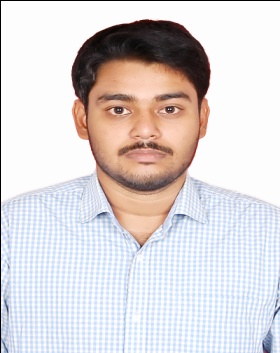 mohammedmohammed.338610@2freemail.com 	 	To pursue a challenging and progressive career in an organization where my technical knowledge and mycreative thinking will contribute to the growth of the organization.Ability to work under pressure, Quick Leaner, Good Communicator, Hard WorkerDiploma in MEP design and draughting (Electrical)-2016Higher secondary level, (Computer Science)-2009Highly proficient withAutoCAD 2015Relux ProOS-Windows ( XP, Vista, 7, 8& 10), LinuxMS Office (Microsoft Word, Excel, PowerPoint & Access)	Internet ,E-mail& Outlook ExpressExperience in Type Writing English (lower)Overseas Experience:1 Year (May 2014 – February2015) as an STORE KEEPER at SaudiDMCO.Job Description: Handling and maintaining stocks. Cross checking the stocks manually and systematically. Preparing sales percentage chart. Checking the Quality and Quantity of the received stock.1 Year (February 2015 – Jun 2016) as a SALES AND CUSTOMER SERVICE EXECUTIVE at Saudi DMSCO.Job Description: Presenting and selling personal care medical equipment like nebulizer, Blood Pressure Monitor(digitalized), Glucometer(digitalized), SPA Massage etc.,Domestic Experience:6 months (October 2013-March 2014) in METRO Imports and Exports, Hyderabad as an Operationsexecutive.Job Description: Preparing and packing customer orders and sending the orders to a respected client.Easily adapt to any environment.Highly Self Motivated and take jobs with sense of Responsibility.Ability to easily grasp New Technologies, Willingness to learn.Date of Birth		: 31/03/1991Sex			: MaleNationality 		: IndianMarital status		: SingleLanguage known 	: Arabic, English, Hindi, TamilVisa Status		: Tourist UAE visa (Transferable)I hereby declare that all the information given above is correct to the best of my knowledge and belief.		Yours Sincerely,Objective:Skills:Education:Software skills:Professional Experience:Personal strength:Personal information:Declaration: